CONSIGLI INTERSEZIONE SC. DELL’INFANZIAa.s. 2021/22Plesso FRANCHEPlesso TRALIAPlesso F.LLI CERVILa Dirigente Scolastica Adele PortaLa firma è omessa ai sensi dell’articolo 3 comma 2 del D.lgs 12/2/1993, n. 39ISTITUTO COMPRENSIVO STATALE“Paride Del Pozzo” Via S.Sprito, 6 - PIMONTE (NA) - C.A.P.: 80050 - Tel: 0818792130 -  Fax: 0818749957 NAIC86400X@istruzione.it   -   http://www.icsdelpozzo.edu.itC.MEC. NAIC86400X                                                     C.F. 82008870634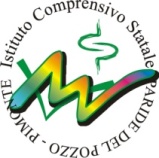 SezioniAnniDOCENTIPanda3Esposito AngelicaPanda3Del Sorbo SusannaPanda3Ruotolo Maria Raffaella (IRC)Panda3(Sostegno)Pulcini 4Iovieno AngelaPulcini 4Tufano AnitaPulcini 4Ruotolo Maria Raffaella (IRC)Pulcini 4 (Sostegno)Pinguini5Balestrieri AnnaPinguini5Sammaria CleliaPinguini5 Ruotolo Maria Raffaella (IRC)Pinguini5 (Sostegno)SezioniAnniDOCENTIMimose 3 Guadagni Barbato DanielaMimose 3 Maiorini ValentinaMimose 3 Ruotolo Maria Raffaella (IRC)Ciclamini 4Di Vuolo FilomenaCiclamini 4Gargiulo ElisabettaCiclamini 4Ruotolo Maria Raffaella (IRC)Margherite5Cinque AnnaMargherite5Iovine MariaMargherite5Mascolo Franca (sostegno)Margherite5Ruotolo Maria Raffaella (IRC)SezioniAnniDOCENTICoccinelle 3Attianese AnnaCoccinelle 3Saggese RosaCoccinelle 3Ruotolo Maria Raffaella (IRC)Coccinelle 3(sostegno)Farfalline3D’Amora MariannaFarfalline3Minieri FilomenaFarfalline3Ruotolo Maria Raffaella (IRC)Passerotti4Donnarumma AngelaPasserotti4Passerotti4Ruotolo Maria Raffaella (IRC)Passerotti4(Sostegno)Canarini 5De Simone SimonaCanarini 5Fortunato CarolinaCanarini 5Ruotolo Maria Raffaella (IRC)Rondinelle5Grosso EugeniaRondinelle5Montillo AnnunziataRondinelle5Ruotolo Maria Raffaella (IRC)